NAME:Date to be handed in:MARK (out of 100):Pure MathematicsA Level:   Practice PaperTime:  2 hours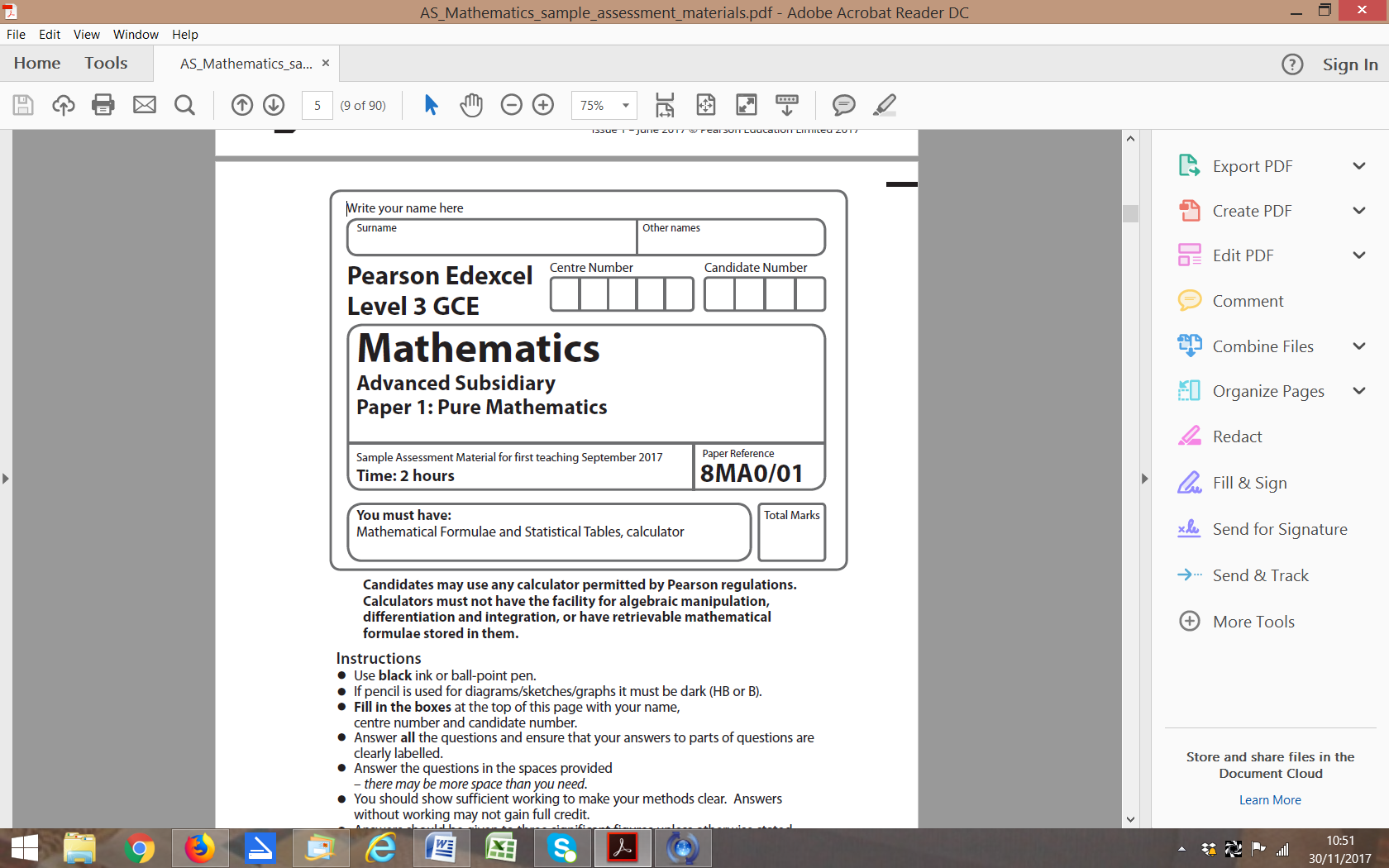 Questions to revise:1		Prove by exhaustion that  for positive integers from 1 to 6 inclusive.		(3 marks)2   	Solve  in the range. Round your answer to 1 decimal place.	(4 marks)3   	The temperature of a mug of coffee at time t can be modelled by the equation , 	where is the temperature, in °C, of the coffee at time t minutes after the coffee was poured into the 	mug and  is the room temperature in °C.a	Using the equation for this model, explain why the initial temperature of the coffee is independent of the initial room temperature.		(2 marks)b	Calculate the temperature of the coffee after 10 minutes if the room temperature is 20 °C.		(2 marks)4	Given that, find the value of a.						(5 marks)5		Use proof by contradiction to show that there are no positive integer solutions to the statement 															(5 marks)6		Find the values of the constants A, B and C.							(6 marks)7	The functions p and q are defined by  and a	Given that pq(x) = qp(x), show that                                                            (4 marks)b	Explain why  has no real solutions.		(2 marks)8	The curve C has equationa	Show that C is concave on the interval [–5, –3].						(3 marks)b	Find the coordinates of the point of inflection.						(3 marks)9	For an arithmetic sequence anda	Find the value of the 20th term.								(4 marks)b	Given that the sum of the first n terms is 78, find the value of n.		(4 marks)10	A stone is thrown from the top of a building. The path of the stone can be modelled using the 	parametric equations,,   where x is the horizontal distance from 		the building in metres and y is the vertical height of the stone above the level ground in metres.a	Find the horizontal distance the stone travels before hitting the ground.			(4 marks)b	Find the greatest vertical height.								(5 marks) 11	The diagram shows a cuboid whose vertices are O, A, B, C, D, E, F and G. 	a, b and c are the vectors,  and  respectively. 	The points M and N lie on OA such that  	The points K and L lie on EF such that 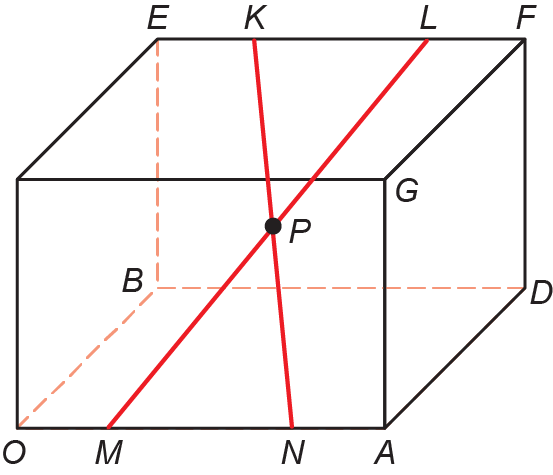 	Prove that the diagonals KN and ML bisect each other at P.					(10 marks)12	a	Given that , find the values of the constants A and B.		(5 marks)b	Find the exact value of								(5 marks)13	,	    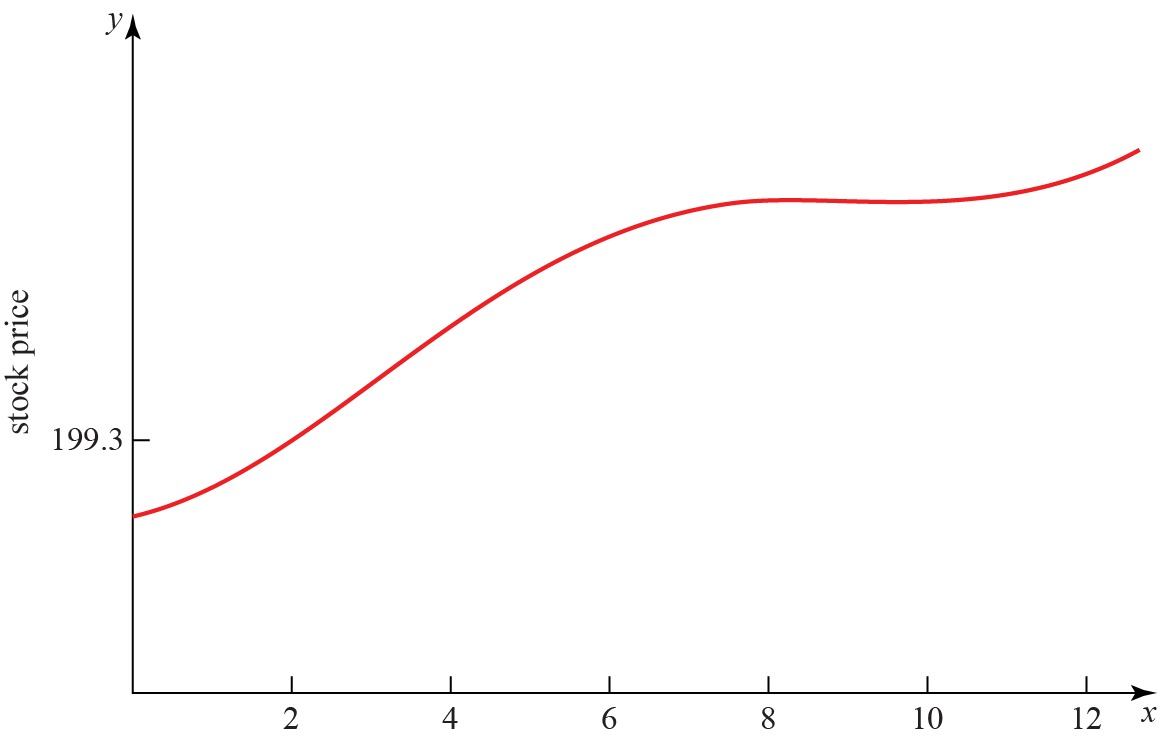 a	The diagram shows a graph of the price of a stock during a 12-hour trading window. 	The equation of the curve is given above. 	Show that the price reaches a local maximum in the interval 			(5 marks)b	Figure 1 shows that the price reaches a local minimum between 9 and 11 hours after trading begins. 	Using the Newton–Raphson procedure once and taking t0 = 9.9  as a first approximation, 	find a second approximation of when the price reaches a local minimum.			(6 marks)14	a	Find the values of the constants A, B and C. 						(6 marks)b	Hence, or otherwise, expandin ascending powers of x, as far as the x2 term.															(6 marks)c	Explain why the expansion is not valid for						(1 mark)(TOTAL:  100 MARKS)Qu1234567891011121314